									  Bailleul, le 30 janvier 2024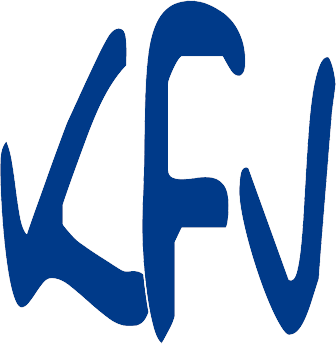 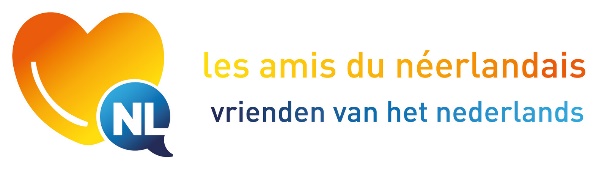 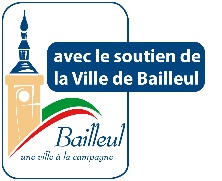 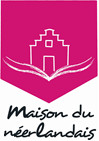 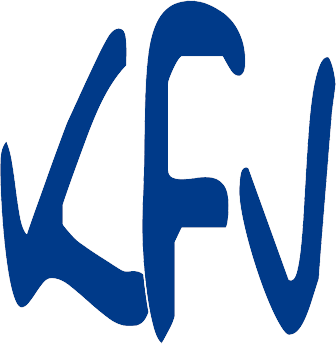 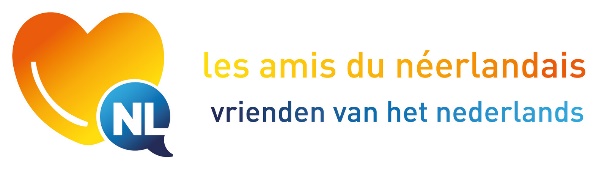 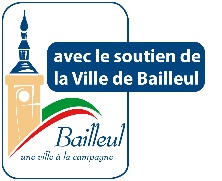 				DICTEE DU NEERLANDAIS 				EDITION 2024La Maison du néerlandais organise, en coopération avec « les Amis du néerlandais », la 10ème édition de la Dictée du néerlandais, le samedi 23 mars 2024, à l’attention des Français apprenant la langue néerlandaise. La dictée se déroulera à Bailleul, de 10h à 12h.Elle sera courte et sans difficulté particulière et portera sur un évènement culturel néerlandais.Le niveau 1 - Les débutants n’ayant pas suivi plus de 80 heures de cours se verront proposer un exercice pédagogique aisé : dictée sous forme de texte à trous. Le niveau 2 - Les candidats du niveau supérieur effectueront une dictée classique.Il ne sera pas attribué de note de type scolaire, mais une simple proclamation des lauréats. Seront donnés à tous les participants des lots, notamment délivrés par de généreux donateurs à titre de soutien à la Maison du néerlandais.Les horaires sont les suivants : 	10h à 10h30 : 	Dictée pour tous  10h30 : 		Pot de l’amitié (pendant la correction par le jury)11h30 : 		Remise des prix			Lieu :BAILLEUL : 		Salle Mille Club (parking Natalis Dumez)Pour s’inscrire, il suffit d’adresser le bulletin ci-joint à la Maison du néerlandais, 37 rue d’Ypres à 59270 Bailleul ou par mail à mnl.bailleul@free.fr et ce jusqu’au 16 mars 2024.Chaque inscrit se verra confirmer par courriel la prise en compte de sa participation.Le présent document et le bulletin d’inscription ci-joint peuvent être diffusés par vos soins à toute personne susceptible d’être intéressée. La MNL et « Les Amis du néerlandais » vous en seraient reconnaissants.Bien cordialement,Armand HEROGUEL, Président de la MNL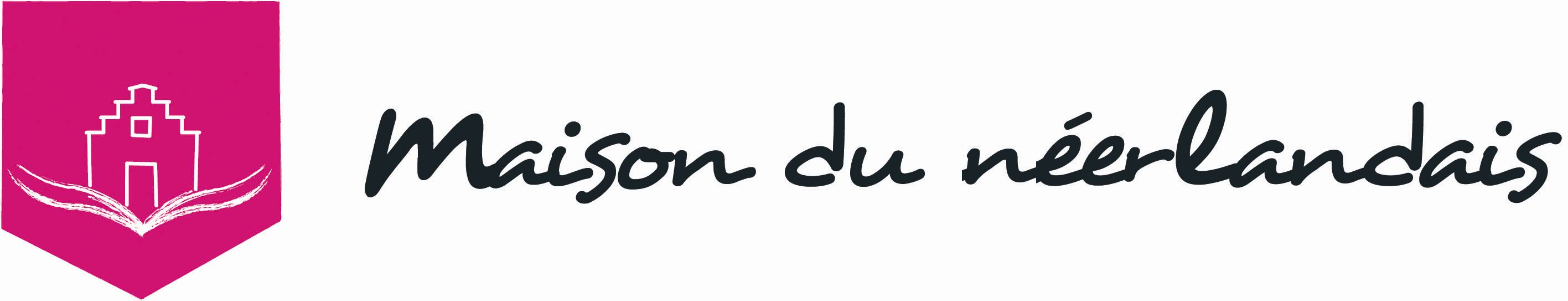 Bulletin d'inscriptionà la Dictée du néerlandaisdu 23 mars 2024 Merci de cocher le lieu et le niveau choisis.Nom : 		______________________________________________________________________Prénom :	______________________________________________________________________Adresse :  	____________________________________________________________________________________________________________________________________________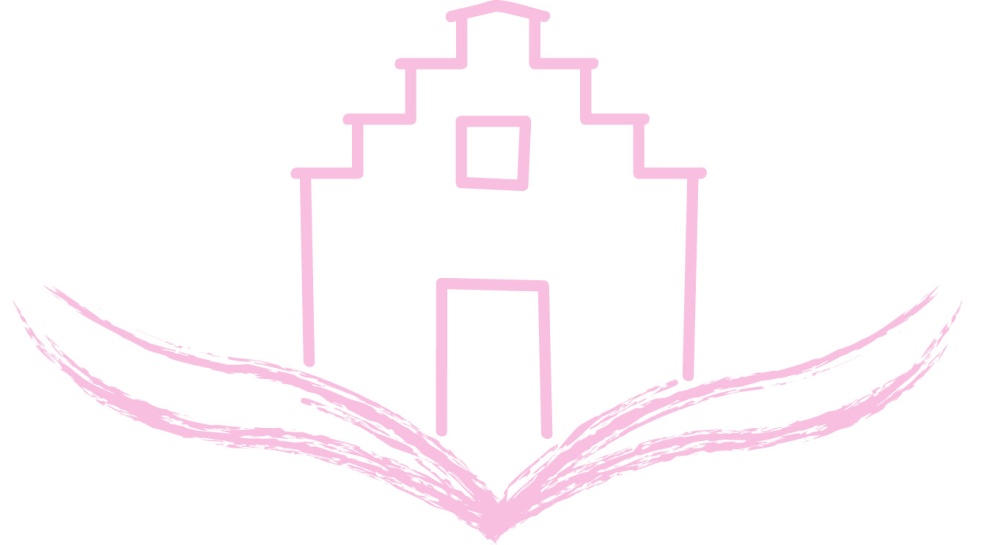 ______________________________________________________________________Téléphone : 	 ______________________________________________________________________Adresse mail :   ___________________________________________________________________NOTE : La participation est totalement gratuite. Cette manifestation est organisée avec le soutien de l'association « les Amis du néerlandais », du Komitee voor Frans Vlaanderen. Tous les participants se verront attribuer un lot. BAILLEULBAILLEULBAILLEULBAILLEULSalle Mille ClubSalle Mille ClubSalle Mille ClubSalle Mille ClubDébutantAvancé